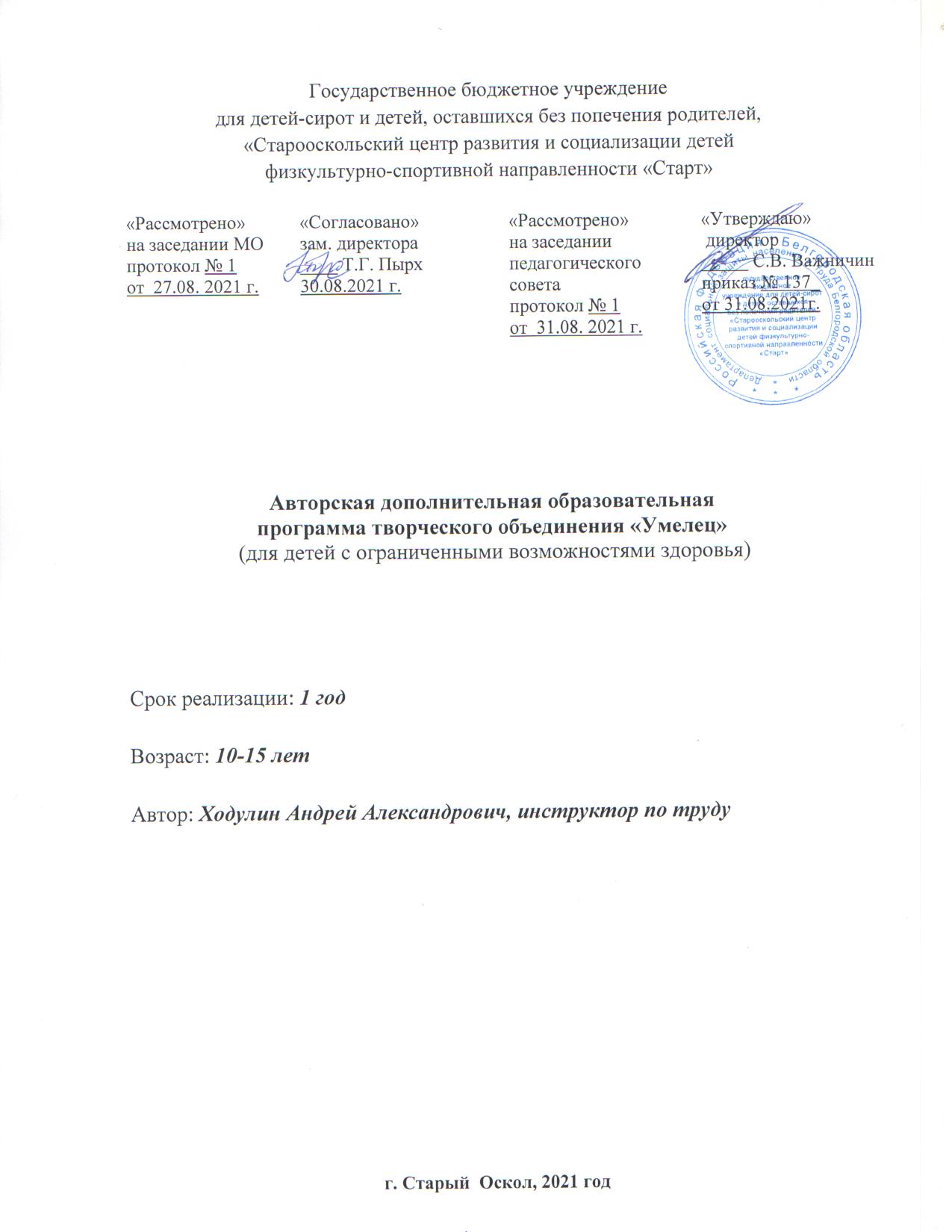 Пояснительная записка     Авторская дополнительная образовательная программа творческого объединения «Умелец» (для детей с ОВЗ) (далее Программа) реализуется в рамках социально-педагогической направленности. Занятия по Программе направлены на практическую подготовку детей с ОВЗ к самостоятельной жизни и труду, на формирование у них знаний и умений, способствующих социальной адаптации, на повышение уровня общего развития воспитанника (далее обучающийся).    Актуальность данной Программы обусловлена тем, что занятия ручным трудом развивают мелкую моторику рук, глазомер, скорость и координацию движений, физическую силу и выносливость, улучшают память и речь обучающихся с ОВЗ. В процессе труда формируются такие личностные качества, как привычки к трудовому усилию, способность работать в коллективе, что является важным условием для дальнейшей социально – трудовой адаптации обучающихся.    Цель Программы – формирование у обучающихся с ОВЗ знаний о самостоятельной жизни, их практическое обучение жизненно необходимым бытовым умениям и навыкам.   Содержание Программы определяется необходимостью решения следующих задач:- дать обучающимся с ОВЗ знания и умения, необходимые для выполнения различных видов хозяйственно-бытового труда;- привить практические умения, связанные с самообслуживанием и подготовить их к самостоятельной жизни;- научиться самостоятельно  выполнять различные простые ремонтные работы в доме и на закрепленной территории.Программа составлена на 1 год обучения, рассчитана на 111 часов.На занятиях по Программе используется метод- обучение и воспитание через деятельность, что помогает осваивать знания, умения и навыки по ведению хозяйства, созданию уюта и изучению жизненных устоев и принципов.  В процессе практической работы обучающиеся с ОВЗ будут изготавливать изделия общественно полезной направленности.Построение образовательной деятельностиНа теоретическую часть занятий отводится меньшая часть времени, чем на практические действия. Изготовление изделий и поделок строится на различном уровне трудности: по образцу, рисунку, чертежу, по собственному замыслу обучающихся. При изготовлении какого-либо изделия обучающиеся учатся устанавливать последовательность выполнения действий, порядок работы инструментами.        Разнообразие занятий осуществляется с применением современных педагогических технологий, таких как: информационно-коммуникативная, технология педагогики сотрудничества.В работе с обучающимися с ОВЗ по Программе предполагается использование следующих  методов и приемов: методы наглядности, практический – используются во всех видах деятельности на занятиях, словесный метод заключается в том, что теоретические знания преподносятся в форме беседы, которая сопровождается показом приемов работы и ответов на вопросы. Образовательный процесс проходит в основном в форме лабораторно-практических занятий.Содержание теоретических сведений согласовано с характером практических работ по каждой теме. Творческая работа включает обучающихся с ОВЗ в различные процессы бытового труда, которая выполняется без принуждения. Содержание каждого занятия включает в себя материал по формированию у детей навыков личной безопасности. Контроль и учет теоретических знаний обучающихся осуществляется путем бесед, устного опроса. Обучающихся следует приучать к тому, что все работы в жизни важны и должны выполняться в соответствии с требованиями к их качеству. Для определения уровня усвоения Программы проводятся промежуточная и итоговая аттестации.Промежуточная аттестация обучающихся  проводится  в период с 20 по 31 декабря и включает в себя проверку теоретических знаний и практических умений и навыков. Промежуточная аттестация проводится в следующих формах:  самостоятельные работы репродуктивного характера.          Итоговая аттестация проводится по окончанию изучения полного курса Программы с 20 по 31 мая, включает в себя проверку теоретических знаний и практических умений и навыков. Итоговая аттестация проводится в следующих формах:  самостоятельные работы репродуктивного характера; выставки.         Результаты промежуточной и итоговой аттестаций оформляются протоколами.Учебно-тематический планСодержание программы1.Раздел «Столярные работы» (82 часов) - обучающиеся изучают виды древесины и пиломатериалов, инструмент для обработки древесины,  безопасные приемы обработки древесины.Темы:1.1.Виды пиломатериалов и фанеры, их производство (2 часа). Обучающиеся учатся различать разновидности пиломатериалов и фанеры, их свойства и способы производства, выбирать пиломатериал и фанеру в зависимости от потребности.1.2.Резание древесины столярной ножовкой (15 часов).Обучающиеся учатся различать виды ножовок в зависимости от назначения, резать древесину ножовкой и применять стусло, безопасным приёмам резания древесины.1.3.Строгание древесины (15 часов).Изучение устройства и принципа работы инструмента для строгания древесины (ручного и электрического). Обучающиеся учатся строгать древесину ручным рубанком, безопасным приёмам строгания.1.4.Сверление сквозных и глухих отверстий (6 часов).Изучение устройства и принципа работы инструмента применяемого для сверления (ручного и электрического). Обучающиеся учатся сверлить сквозные и глухие отверстия ручной дрелью, безопасным приёмам сверления отверстий.1.5. Выпиливание ручным лобзиком геометрических фигур из фанеры (20 часов).Изучают  инструмент для выпиливания (ручной и электрический).Обучающиеся учатся выпиливать различные фигуры ручным лобзиком, и заправлять пилку в лобзик,безопасным приёмам выпиливания.1.6. Соединение гвоздями деревянных деталей различной толщины (8 часов).Научить безопасным приёмам соединения деталей гвоздями. Обучающиеся изучают разновидности гвоздей в зависимости от назначения, и  инструмент необходимый для работы. Уметь выбрать гвозди в зависимости от толщины соединяемых деталей, и соединить детали 1.7.Соединение деревянных деталей шурупами (саморезами) (8 часов).Обучающиеся изучают разновидности шурупов (саморезов), и инструмент необходимый для работы (ручной и электрический). Учатся выбрать шурупы (саморезы) в зависимости от толщины соединяемых деталей, и соединять детали применяя   ручной инструмент,безопасным приёмам соединения деталей шурупами (саморезами).1.8. Склеивание деревянных деталей (5 часов).Обучавшиеся изучают марки клея для склеивания деревянных изделий. Учатся выбрать клей, и склеить  детали   соблюдая технологию,безопасным приёмам склеивания деталей при использовании различного клея.1.9. Отделка деревянной поверхности наждачной бумагой ( 3 часа).Обучавшиеся изучают маркировку наждачной бумаги в зависимости от её зернистости.Учатся выбрать наждачную бумагу, ишлифовать плоские и фасонные поверхности с возможным применением различных приспособлений, безопасным приёмам шлифования.2. Раздел «Работа на закрепленной территории» (28 часов) - включает  обучение  правилам пользования садовым инвентарем, уходом за цветами на клумбах и садом, а также соблюдение техники безопасности при работе.Темы: 2.1.Садовый инвентарь, его назначение (1 час).Обучающиеся знакомятся с  назначением садового инвентаря и техникой безопасности при работе с ним.2.2.Работа на приусадебном участке (27 часов).Обучающиеся учатся пользоваться садовым инвентарем, выполнять работы на приусадебном участке, соблюдать технику безопасности.3. Итоговое занятие (1 час).Проверка теоретических знаний, практических умений и  навыков.Результативность знаний и умений, формируемых у обучающегосядолжен знать:- иметь общее представление о материалах и их  свойствах;- иметь  общее представление  о чертеже;- назначение хозинвентаря, уметь им пользоваться; - какие  свойства древесины необходимо учитывать при  её обработке;- общее устройство столярного инструмента (разметочного, режущего) приспособлений для пиления, строгания, шлифования и др. должен уметь:- пользоваться столярным  инструментом;- соединять детали  из  древесины (склеивание, на саморезах и т.д.);- выполнять требования охраны труда и соблюдать правила личной гигиены, при выполнении работ;- пользоваться хозяйственным инвентарем.Учебно-методические средства обученияУчебная и  научно – методическая литература:1.Программы начального и  основного общего образования М.В.Хохлова, П.С.Самородский, Симоненко.В.Д. Вентана-Граф 2010г.2.Учебник для учащихся общеобразовательных учреждений 2е изд. под ред. В.Д.Симоненко Вентанна-граф 2008г.3.Поурочные планы по учебнику ред. В.Д. Симоненко Волгоград: Учитель,2007.-151с.Наглядные пособия:1.Образцы древесины:ДубСоснаЯсеньБерезаКленОсинаЛипа2. Электронные средства обучения (Компакт-диски)3.Инструкционные карты4. Инструкции по технике безопасности   5. Технологические карты.Инструменты и приспособления для работы с древесиной:№п/пНазвание раздела, темыКоличество часовКоличество часовКоличество часов№п/пНазвание раздела, темыВсегоТеорияПрактика1.Столярные работы829731.1Виды пиломатериалов и фанеры, их производство2111.2.Резание древесины столярной ножовкой151141.3Строгание древесины151141.4.Сверление сквозных и глухих отверстий6151.5.Выпиливание ручным лобзиком геометрических фигур из фанеры201191.6.Соединение гвоздями деревянных деталей различной толщины8171.7.Соединение деревянных деталей шурупами (саморезами)8171.8.Склеивание деревянных деталей5141.9.Отделка деревянной поверхности наждачной бумагой3122.Работа на закрепленной территории281272.1.Садовый инвентарь, его назначение112.2.Работа на закрепленной территории27273.Итоговое занятие11Итого по программе:Итого по программе:11110101№ п/пНаименование1.Верстак2.Столярная ножовка3. Шерхебель4.Рубанок5.Фуганок6.Электродрель7.Долото8.Стамеска9.Киянка10.Защитные очки